ÇANAKKALE ONSEKİZ MART ÜNİVERSİTESİEĞİTİM FAKÜLTESİ DEKANLIĞIGÜZEL SANATLAR EĞİTİMİ BÖLÜMÜ2019 - 2020 AKADEMİK YILIÖZEL YETENEK SINAVI YÖNERGESİBİRİNCİ BÖLÜMAmaç, Kapsam, Dayanak ve TanımlarAmaç:Madde 1 -  Çanakkale Onsekiz Mart Üniversitesi Eğitim Fakültesi Güzel Sanatlar Eğitimi Bölümü’ne Özel Yetenek Sınavı ile öğrenci alınması ve özel yetenek sınavı başvurusuna ilişkin esasları düzenlemektir. Kapsam:Madde 2- Bu Yönerge; Eğitim Fakültesi Güzel Sanatlar Eğitimi Bölümünün, Müzik Eğitimi Anabilim Dalı ve Resim-İş Eğitimi Anabilim Dalı’na yönelik; adayların başvuru, değerlendirme, asıl ve yedeklerin tespit usulleri, sınav sonuçlarının ilanı, kesin kayıt koşulları ve itirazlar ile ilgili hükümleri kapsar.Dayanak:Madde 3-  2547 Sayılı Yükseköğretim Kanunu’nun 43. ve 45. maddeleri ile 2019 YKS Kılavuzu 6. Bölümüne dayanılarak hazırlanmıştır. Tanımlar ve Kısaltmalar: Madde 4 - Bu yönergede geçen terim ve kısaltmalar aşağıdaki şekilde tanımlanmıştır.OBP		:Orta Öğretim Başarı PuanınıGSEB		:Güzel Sanatlar Eğitimi BölümünüÖSYM	:Ölçme, Seçme ve Yerleştirme Merkezinid)  ÖYGS		:Özel Yetenek Giriş SınavınıÖYSP		:Özel Yetenek Sınav PuanınıÖYSP-SP	:Özel Yetenek Sınav Puanı, Standart PuanınıÖSYS		:Öğrenci Seçme Yerleştirme SisteminiYKS		:Yüksek Öğretim Kurumları SınavınıYP		:Yerleştirme PuanınıSınav Üst Kurulu: Fakülte Kurulu üyelerinden oluşur.Sınav Yürütme Kurulu: Güzel Sanatlar Eğitimi Bölüm Başkanlığının önerisi alınarak Fakülte Yönetim Kurulu tarafından sınavın özeliğine göre görevlendirilen ve öğretim elemanlarından oluşan kurulu.Engelli Adayların Engel Düzeyi Ön Değerlendirme Komisyonu: Engelli adayların engel düzeyi ön değerlendirme görevini yapan komisyonuBilgi İşlem Komisyonu: Dijital ortamda kayıtların sağlıklı tutulması, sınav listelerinin oluşturulması ve sınav sonuçlarının değerlendirilmesi görevini yapan komisyonuSınav İtiraz Komisyonu: Adayların yazılı olarak yapacakları itiraz başvurularını değerlendirecek olan komisyonuYükseköğretim Programları ve Kontenjanları Kılavuzu: Her yıl ÖSYM tarafından yayınlanan ve yükseköğretim programları tercih işlemlerinin belirlenmesinde kullanılan kılavuzu ’nu ifade eder.İKİNCİ BÖLÜMKontenjan, Başvuru Koşulları ve Ön kayıt İşlemleriKontenjanlar Madde 5- Çanakkale Onsekiz Mart Üniversitesi Güzel Sanatlar Eğitimi Bölümü lisans programlarına alınacak öğrenci kontenjanları; Resim-İş Eğitimi Anabilim Dalı için 30Müzik Eğitimi    Anabilim Dalı için 30 öğrenci olarak belirlenmiştir. Güzel Sanatlar Eğitimi Bölümü yabancı uyruklu öğrenci kontenjanı (Resim-İş Eğitimi 2, Müzik Eğitimi 2, olmak üzere) toplam 4 (dört) kişidir. Yükseköğretim Kurulu Başkanlığının 15.02.2018 tarih, E.11624 sayı ve “Özel Yetenek Sınavında Engelli Öğrenci Kontenjanı İlkeleri” konulu yazısına göre kontenjanın %10’unu teşkil eden her bir Anabilim Dalı için 3 (üç) öğrenci kontenjanı engelli adaylara ayrılmıştır. Engelli adaylardan yeterli başvuru olmaması veya ilgili öğrencilerin sınavda başarısız olması durumunda kontenjan, yönergede belirlenen kurallar doğrultusunda tamamlanacaktır. ÖYGS Aday Kabul ve Başvuru KoşullarıMadde 6 – Çanakkale Onsekiz Mart Üniversitesi Eğitim Fakültesi Güzel Sanatlar Eğitimi Bölümü Özel Yetenek Sınavlarına kabul için aşağıdaki şartlar aranır: a) Lise ve dengi bir ortaöğretim kurumundan mezun olmak veya kayıtların başlama tarihine kadar mezun olabilecek durumda olmak.b) Kayıt yaptıracağı eğitim öğretim yılı için yapılan Yükseköğretim Kurumları Sınavı (YKS)’ye girmek ve 2019 yılı Öğrenci Seçme ve Yerleştirme Yönergesindeki “Özel Yetenek Gerektiren Yükseköğretim Programlarına Öğrenci Alımı” bölümünde belirtilen 2019 YKS sınavından Müzik Öğretmenliği Programı için 150 TYT puanı, Resim İş Öğretmenliği Programı için 150 TYT puanı alınması gerekmektedir. c) Güzel Sanatlar Eğitimi Bölümü Resim-İş ve Müzik Eğitimi Anabilim Dallarına başvuran yabancı uyruklu adaylar diğer adaylarla birlikte Özel Yetenek Sınavına tabi tutulur ve   kontenjanlara göre asıl ve yedek olarak sıralanırlar.d) Aday kabul işlemleri Çanakkale Onsekiz Mart Üniversitesi Senatosunun belirlediği tarih ve kurallar çerçevesinde yürütülür. Ön Kayıt ve Başvuru İşlemleri Madde 7 – Başvurular iki aşamalı olarak yapılır. İlk aşamada Online başvuru (İnternet üzerinden), ikinci aşamada ise evrak teslimi ve Aday Giriş Belgesinin alınması ile yapılır.Ön kayıtlar, ilk aşamada sadece internetten 22 – 26 Temmuz 2019 tarihleri arasında yapılacaktır. Özel yetenek sınavına başvurmak isteyen adaylar http://egitim.comu.edu.tr/  adresi duyurular linkinden kayıt işlemleri başlığı altındaki açıklamalar doğrultusunda çevrimiçi ön kayıt başvuru formunu eksiksiz doldurduktan sonra bir çıktısını alıp kaydet butonuna basarak başvuru yapabileceklerdir. Başvurularının kesinleşebilmesi için, internetten çıktısı alınarak imzalanan aday başvuru formunun ve ilanda istenen başvuru evraklarının eksiksiz olarak kargo/APS yoluyla veya şahsen “Çanakkale Onsekiz Mart Üniversitesi Anafartalar Yerleşkesi Eğitim Fakültesi Öğrenci İşleri Bürosu ÇANAKKALE” adresine 31 Temmuz 2019 tarihi mesai bitimine kadar ulaştırılması gerekmektedir. Bu tarihe kadar internetten kayıt işlemleri yaptırmayan ve belgeleri Dekanlığımıza ulaşmayan adayların her türlü sorumluluk kendilerine aittir. (Postadaki gecikmeler ve farklı adreslere gönderilen belgeler dikkate alınmayacak olup bundan tamamen adayın kendisi sorumludur.)Başvuru işlemlerini tamamlayan adaylar için kayıt bürosu tarafından hazırlanarak Sınav Yürütme Kuruluna teslim edilen  onaylı “Sınav Giriş Belgeleri”, sınav günü sınavın yapılacağı yerde adaylara teslim edilir. Adaylar bu belgeyi ve kendilerinin getirecekleri fotoğraflı, soğuk damgalı özel kimlik belgesini (TC Kimlik kartı, nüfus cüzdanı, ehliyet, pasaport) tüm sınav boyunca yanlarında bulundurmak zorundadır. Soğuk damga bulunmayan ve özelliğini kaybetmiş, fotoğrafsız ya da adaya benzemeyen kimliklerle gelen adaylar sınava alınmaz.Başvuru Evrakları:Aday Başvuru Formu,2 (iki) adet vesikalık fotoğraf, (kıyafet yönetmeliğine uygun, cepheden çekilmiş, güneş gözlüksüz, son altı ay içinde çekilmiş olmalıdır.)Nüfus Cüzdanı/ TC Kimlik Kartı FotokopisiBaşvuru evrakları tam olmayan veya yanlış beyanda bulunan adayların ön kayıt işlemi kesinlikle yapılmayacaktır. Sorumluluk tamamen adaylara aittir.Aranan Koşullar	:Müzik Eğitimi Anabilim Dalı için;Tüm Lise Mezunlarının 2019 – YKS sınavında, en az 150 TYT puanı almış olması zorunludur. Resim – İş Eğitimi Anabilim Dalı için;Tüm Lise Mezunlarının 2019 – YKS sınavında, en az 150 TYT puanı almış olması zorunludur.Özel Yetenek Sınavı Tarihi ve Yeri :Resim-İş Eğitimi Anabilim Dalı	Resim-İş Eğitimi Anabilim Dalı Özel Yetenek Sınavı (06 – 07 Ağustos 2019) tarihlerinde ÇOMÜ Terzioğlu Yerleşkesi Deniz Bilimleri ve Teknolojileri Fakültesi zemin katında bulunan anabilim dalı atölyelerinde yapılacaktır. Adayların hangi atölyelerde sınava girecekleri, sınavın yapılacağı yerde ilan edilecek ve Sınava Giriş Belgeleri ile Özel Kimlik Belgeleri kontrol edilerek sınav salonlarına alınacaklardır. Sınav, sabah saat 10:30’da başlayacak ve iki aşamalı olarak yapılacaktır. Sınavın her iki aşamasında da öğrenciler, kendilerine ayrılmış salonlarda sınava alınacak ve her aday belirtilen yerlerde sınava girmekle yükümlü olacaktır.Müzik Eğitimi Anabilim DalıMüzik Eğitimi Anabilim Dalı Sınavı,  (03 – 06 Eylül 2019) tarihlerinde ÇOMÜ Anafartalar Yerleşkesi Eğitim Fakültesi (Yeni Bina) Amfi salonunda yapılacaktır. Sınavın başlama saati 10.00’ dur.  Adayların,  hangi sırayla sınava girecekleri, sınavın yapılacağı yerde listeler halinde ilan edilecek ve “Sınava Giriş Belgeleri” ve özel kimlikleri kontrol edilerek sınav salonlarına alınacaklardır. Sınava girecek adaylara uygulanacak olan Müziksel İşitme-Yazma (Dikte) sınavı 03 Eylül 2019 Salı günü saat 10:00’da yapılır. Adaylar müziksel işitme yazma (dikte) sınavında kurşun kalem ve silgi bulundurmak zorundadırlar. Sınavda kullanılacak mühürlü nota kâğıtları Fakülte tarafından adaylara dağıtılacaktır. Bütün adayların aynı anda girecekleri “dikte” sınavı tek oturumda yapılacak olup, geciken veya kaçıran adaylar için tekrarı söz konusu değildir. Adaylar sınavlar esnasında, ses ve görüntü kaydedici özelliğe sahip araçları (cep telefonu, kamera, mp3 çalar,  vb.) ve veri iletim cihazlarını yanlarında bulunduramazlar. Sınav tek aşamalı olarak yapılacaktır.ÜÇÜNCÜ BÖLÜMÖzel Yetenek Sınavına İlişkin EsaslarSınav Üst Kurulunun Görevleri: Madde 8- Sınav Üst Kurulu Özel Yetenek Giriş Sınavı Yönergesi ile uygulama esasları ve sınav takvimini belirler. Sınav üst kurulu, zorunlu hallerde sınav yer, gün ve saatini değiştirme yetkisine sahiptir.Sınav Yürütme Kurulu Madde 9- Sınav Yürütme Kurulu aşağıdaki görevleri yürütür:a) Sınav gözetmenleri belirleme ve sınav komisyonlarını oluşturma, b) Sınav güvenliği için alınacak önlemleri belirleme, c) Ölçme ve Değerlendirme işlemlerini yürütme, d) Sınavlarla ilgili araç-gereç ve malzemeyi tespit etme, e) Özel Yetenek Sınavlarının başlangıcından itibaren sınavın tamamlanıp ilan edilmesine kadar görev yapar ve sınavlarla ilgili tüm organizasyonu sevk ve idare eder.İtiraz Komisyonu Madde 10 – Sınav Yürütme Kurulu tarafından oluşturulan İtiraz Komisyonu, adayların özel yetenek sınavına yönelik itirazlarının değerlendirilmesi ve gerekli raporların hazırlanması ile görevlidir.DÖRDÜNCÜ BÖLÜMSINAVIN UYGULANIŞIMadde 11– Müzik Eğitimi Anabilim Dalı Yetenek Sınavı Uygulama ve Değerlendirme EsaslarıMÜZİKSEL İŞİTME-OKUMA-YAZMA ALANIMüziksel Yazma (Dikte) Sınavı	Müziksel yazma (Dikte) sınavına,  tüm adaylar ön kayıt sırasında duyurulacak olan gün ve saatte aynı anda toplu olarak alınacaktır. Dikte sınavı, tek oturumda yapılacak olup, sınava geç kalan veya herhangi bir nedenle giremeyen adaylar için yenilenmeyecektir. Bu sınav için adaylar, kurşun kalem ve silgi getirecek, sınav kâğıdı ise, adaylara mühürlü olarak sınav başlamadan önce dağıtılacaktır.  	Bu aşamada geçici değiştirilmiş seslerin de kullanıldığı do majör-sol majör veya ilgili minör tonlarında,  2/4 veya 4/4 lük ölçüde ikilik, dörtlük, sekizlik ve onaltılık nota değerlerinden oluşan 8 (sekiz) ölçülük bir dikte parçası çalınır ve adaylardan yazmaları istenir. Müziksel Okuma (Deşifre-Solfej) Sınavı	Bu aşamada, adaylar sınav salonuna tek tek alınacak ve komisyonca belirlenmiş bir ezgiyi deşifre ederek okuması istenecektir.Ezgi Tekrarı Sınavı	Bu aşamada, adaylardan komisyonca belirlenmiş, piyanoda çalınan ikişer motiften (4 göze ) oluşan iki ayrı ezgiyi sesiyle yinelemesi istenecektir.MÜZİKSEL SÖYLEME ALANIMüziksel söyleme alanı sınavında, adayın sesini kullanmaya ilişkin özellikleri ve becerileri ölçülür. Adayların önceden hazırlamış oldukları iki (2)  eser üzerinde (okul şarkısı-lied-aria-aria antiche-Türk Halk Müziği – Türk Sanat Müziği  vb.) ses sınırı ve tekniği, sesinin işlenebilirliği, entonasyon, artikülâsyon ve nefes kullanma becerileri ile ayrıca tonal-makamsal duygusu ölçülecektir. Seslendirilecek eser Türkçe ya da eserin orijinal dilinde olabilir. Eserlerden birinin geleneksel Türk Halk Müziği (Türkü) veya geleneksel Türk Sanat Müziği (Şarkı) türlerinden olması zorunludur. Türkü ve şarkı icralarında yörenin, bestecinin, türkü yakıcı veya aşığın söyleyişi ile geleneksel tavır ve yöresel söyleyiş biçimlerine dikkat edilecektir.Müziksel söyleme alanındaki boyutlar değerlendirilirken aşağıdaki ölçütler göz önünde bulundurulacaktır.Sesin Niteliği ve Kapasitesi değerlendirilirken aşağıdaki özellikler dikkate alınacaktır.Sesin gürlüğüSesin genişliğiSesin tınısıSes sağlığıTeknik Boyut değerlendirilirken aşağıdaki beceriler ölçüt alınacaktır.Eseri doğru bir duruşla seslendirmeEseri doğru söylemeEseri tonalite içerisinde kalarak temiz söylemeEseri metrik ve ritmik olarak doğru söylemeEseri doğru bir artikülasyonla seslendirmeEseri sözlerini açık ve anlaşılır söylemeMüzikal Boyut değerlendirilirken aşağıdaki beceriler ölçüt alınacaktır.Doğru cümleleme             Eseri özgün-otantik hızında seslendirmeEseri bütün olarak seslendirme Eseri dinamiklerine uygun bir üslupta yorumlamaEseri anlamlı, karakterine uygun söylemeMÜZİKSEL ÇALMA ALANIAdayın çalgısındaki teknik düzeyini belirlemek için 1 (bir) eser çalması istenir. Bu aşamada adaylar; tuşlu dokunmalı (piyano), mızraplı, tezeneli (gitar, mandolin, bağlama, kanun, ud vb.), yaylı-sürtmeli (keman, viyola, kontrabas, kemençe vb.) ve soluklu üflemeli (blokflüt, yanflüt, obua, klarnet, ney, mey vb.) çalgılardan biriyle kendi hazırladıkları bir eseri seslendireceklerdir. Aday isterse çalgı çalma performansını iki çalgı çalarak da gösterebilir. Güzel Sanatlar Liselerinin Müzik bölümlerinden mezun olan adayların sınava girecekleri çalgılarının yanında piyano çalmaları da zorunludur. Vurmalı (davul, zil bateri, darbuka, def, vb.) mekanik öğeler taşıyan ve programlanabilir öğeleri olan (elektronik org vb.) çalgılarla sınava girilmeyecektir. Piyano dışındaki çalgıların adaylar tarafından getirilmesi zorunludur.Müziksel çalma alanındaki boyutlar değerlendirilirken aşağıdaki ölçütler göz önünde bulundurulacaktır. Teknik Boyut değerlendirilirken aşağıdaki beceriler ölçüt alınacaktır.Çalgıyı doğru bir tutuş ve duruşla çalmaÇalgıda sağ ve sol el tekniğini doğru uygulamaEseri doğru çalmaEseri tonalite içerisinde kalarak temiz çalmaEseri metrik ve ritmik olarak doğru çalmaEseri doğru bir artikülasyonla seslendirmeMüzikal Boyut değerlendirilirken aşağıdaki beceriler ölçüt alınacaktır.Eseri özgün-otantik hızında seslendirmeEseri doğru cümleleme             Eseri bütün olarak seslendirme Eseri dinamiklerine ve karakterine uygun bir üslupta yorumlamaDEĞERLENDİRMESınavda 100 (yüz) tam puan üzerinden değerlendirme yapılır; puanlar büyükten küçüğe doğru sıralanır (küsuratlar 3 basamağa kadar dikkate alınır).Adayların özel yetenek sınav puanı, ( ÖYSP) Müziksel İşitme – Okuma ve Yazma alan sınavından aldığı puanın % 40’ı, Müziksel Söyleme Alan Sınavından aldığı puanın % 30’u ve Müziksel Çalma alan sınavından aldığı puanın % 30’u toplamından elde edilir. Elde edilen puan; adayların Özel Yetenek Sınavı Puanıdır ( ÖYSP).Özel Yetenek Sınav Puanı 100 (yüz) puan üzerinden 50 ve üzeri olan adaylar Genel Değerlendirmeye tabi tutulacaktır. Elli ve üzeri puan alamayan adaylar başarısız sayılacak ve yerleştirme puanı hesaplanmayacaktır.Sınavda her komisyon üyesi, bağımsız olarak her aday için takdir ettiği toplam puanı belirler. Puanlar toplanıp komisyon üyesi sayısına bölünerek adayın Yetenek Sınavı Başarı Notu belirlenir. Adaylar, sınavdaki başarı puanlarına göre en yüksek puandan başlayarak sıralanırlar. Böylelikle adayın ham Özel Yetenek Sınav Puanı belirlenmiş olur. Özel yetenek sınavı puanı, 2019 – ÖSYM Yüksek Öğretim Programları ve Kontenjanları Kılavuzu’ndaki “Özel Yetenek Sınavı ile Seçme Yöntemi” başlığı altında belirtilen diğer ölçütlerle birlikte açıklanmış olan formülde değerlendirilir. Bu değerlendirme sonrasında en yüksek puandan en düşük puana doğru sıralanır ve liste belirlenmiş olur. Bu sıralamada kontenjan sayısı kadar (30) aday kesin kayıt hakkı kazanır. Kontenjan dolmadığı takdirde, başarı sıralamasına göre en yüksek puan alan adaydan başlamak üzere kontenjan açığı yedek listeden tamamlanır. Kesinleşmiş asil ve yedek aday listeleri ÇOMÜ Eğitim Fakültesi Dekanlığınca sınavın bitimini takip eden gün içinde Eğitim Fakültesi web sayfasından ilan edilir. Madde 12 – Resim-İş Eğitimi Anabilim Dalı Yetenek Sınavı Uygulama ve Değerlendirme EsaslarıSınav iki aşamalıdır: Birinci aşama “Modelden Desen”, ikinci aşama ise “İmgesel Tasarım” şeklinde olacaktır. Birinci aşamadaki “Modelden Desen” eleme niteliğinde olup, bu aşamada 100 üzerinden en az 50 ve üzeri puan alanlar ikinci aşamaya katılabileceklerdir. Adayların, her iki aşamada da kullanmak üzere, kurşun kalem (HB ya da en fazla 4B), yumuşak bir silgi, kalemtıraş, kıskaç, 50x35cm ebadında resim kâğıtlarını koyabilecekleri resim altlığı vb. araç-gereçleri getirmeleri gerekmektedir. Sınavlarda kullanılan kağıtlar her iki aşamada da öğrencilere görevliler tarafından sınav sırasında verilecektir. BİRİNCİ AŞAMA	: 	MODELDEN DESEN(06 Ağustos 2019 Saat: 10.30) Özel Yetenek Sınavının ilk aşaması ve eleme niteliğinde olan “Modelden Desen”de (aday sayısına bağlı olarak “sabah” ve “öğlen” oturumları olarak yapılabilir; bu durumda ikinci oturum 14.30’da başlar), adaylar 100 dakikalık bir sınava alınırlar. Bu aşamada adaylar, kurşun kalemle (HB ya da en fazla 4B) 50x35 cm. ebadındaki resim kâğıtlarına (kâğıtlar tarafımızdan verilecek), hazırlanmış canlı ya da cansız modelden desen çalışacaklardır. Bu çalışma sırasında adaylardan, kompozisyona dahil edilmek üzere model haricinde obje / objeler, figür / figürler ve mekân gibi ekleme yapmaları istenebilir. Bu aşama, 50’şer dakikalık iki bölümde yürütülecek ve iki bölüm arasında 10 dakika ara verilecektir.İKİNCİ AŞAMA	:	İMGESEL TASARIM(07 Ağustos 2019 Saat: 10.30) Birinci aşama sınavında başarılı olmuş adayların katılabileceği bu aşamada, adaylara söylenecek bir konunun ya da yaşanmış / yaşanabilecek bir olayın imgelemden resimlenmesi istenecektir. 50x35cm ebadındaki kâğıtlara yapılacak olan bu çalışmada da süre 120 dakikadır ve ara verilmeyecektir.DEĞERLENDİRMESınavda 100 (yüz) tam puan üzerinden değerlendirme yapılır. Puanlar büyükten küçüğe doğru sıralanır (küsuratlar üç basamağa kadar dikkate alınır). Birinci aşama sınavında 50 (elli) puanın altında alan adaylar, ikinci aşama sınavına giremezler.Yerleştirmeye esas olan puanın hesaplanması 2019 YKS Kılavuzunuzdaki ilgili esaslar dikkate alınarak yapılacaktır. 06 Ağustos 2019 günü saat 10.30’da yapılacak ve eleme niteliğinde olan “Modelden Desen” sınavının sonuçları, aynı gün panolarımızdan ilanen duyurulur.Birinci aşama sınavında başarılı olan adayların girebileceği ve 07 Ağustos 2019 günü saat 10.30’da yapılacak olan “İmgesel Tasarım” sınavından sonra aynı gün (sınava katılacak öğrenci sayısına göre sonraki gün de olabilir) maddi hata ve itirazlar için geçici liste ilan edilir. Yasal itiraz süresinin sonunda kesinleşmiş liste en yüksek puandan en düşük puana doğru sıralanmış 30 asıl aday belirlenir. Kontenjan dolmadığı takdirde, başarı sıralamasına göre en yüksek puan alan adaydan başlamak üzere kontenjan açığı yedek listeden tamamlanır. Kesinleşmiş asıl ve yedek aday listeleri ÇOMÜ Eğitim Fakültesi Dekanlığınca sınavın bitimini takip eden iki gün içinde Eğitim Fakültesi web sayfasından ilan edilir. Madde 13– Sınav sonuçlarının duyurulması ÖYGS sonuçları Eğitim Fakültesi web sayfasında (http://egitim.comu.edu.tr/) yayınlanarak duyurulur. Kesin Kayıt İşlemleriMadde 14 – Asıl listeden kazanan adayların kesin kayıtları 10 - 12 Eylül 2019 tarihlerinde Eğitim Fakültesi Öğrenci İşleri Bürosunda yapılacaktır. Sınavı kazanan asıl adaylar, listede ilan edilen kesin kayıt süresi içinde gerekli belgeleri eksiksiz olarak Eğitim Fakültesi Öğrenci İşleri Bürosuna teslim etmek suretiyle kayıtlarını yaptırırlar. Kontenjan açığı olduğu takdirde, Özel Yetenek Sınavına giren yedek adayların 13 Eylül 2019 tarihinde dilekçe ile başvurularına göre en yüksek puandan başlanmak suretiyle aşağıya doğru sıralama yapılarak kontenjan açığı kadar öğrencinin kesin kayıtları 17-18 Eylül 2019 tarihinde yapılacaktır. 18 Eylül 2019  tarihi mesai bitiminden sonra, kontenjan açığı olsa bile kayıt yapılmayacaktır.Kayıt yaptırmaya hak kazandığı halde, kayıt süresi içinde sağlık sorunları nedeniyle kayıta şahsen başvuramayacak durumda olan adaylar, vekâlet yoluyla kayıt yaptırabilirler. Yasal süreler içinde vekâletle de başvuru yapmayan adayların kaydı yapılmayacaktır.Kesin kayıt yaptırmış ancak eğitim-öğretim döneminin başladığı tarih öncesinde kaydını sildirmiş adayın yerine, yedek adaylar için tanınan sürede yazılı başvuru yapmış olan ilgili anabilim dalına ait listeden başarı durumuna göre sırası gelen adaylara kayıt hakkı tanınır.Müzik Eğitimi Anabilim Dalına kesin kayıt hakkı kazanan öğrencilerden 1 adet sağlık kurulu raporu (Sağlık kurulu raporunda Müzik Eğitimi Anabilim Dalında öğrenim görmesinde hiçbir sakınca yoktur ifadesi yer alacak.) istenir.Madde 15- İtirazlarSınavlarda uygulamaya ve sonuçlara yönelik “itirazlar”, sınavların bitiminden itibaren en geç 1(bir) gün sonrasına kadar Eğitim Fakültesi Dekanlığına yazılı olarak yapılmış olması halinde işleme alınır. İtirazlar Eğitim Fakültesi Dekanlığına yapılır. İşleme alınan itirazlar Sınav İtiraz Komisyonunca değerlendirilir ve karara bağlanır. Karar yazılı olarak itiraz sahibine bildirilmek üzere Dekanlığa teslim edilir.BEŞİNCİ BÖLÜMDiğer HükümlerHüküm bulunmayan haller Madde 16 – Bu Yönergede belirtilmeyen hususlarda ve ortaya çıkan ihtilaf durumlarında Sınav Üst Kurulu kararları uygulanır. Yürürlükten kaldırılan yönerge Madde 17 – 20/06/2017 tarih ve 07/ 02 sayılı Çanakkale Onsekiz Mart Üniversitesi Senatosu kararı ile yayımlanan Çanakkale Onsekiz Mart Üniversitesi Güzel Sanatlar Eğitimi Bölümü Özel Yetenek Giriş Sınavları Yönergesi yürürlükten kaldırılmıştır. Yürürlük Madde 18 – Bu Yönerge Çanakkale Onsekiz Mart Üniversitesi Senatosunun onay tarihinde yürürlüğe girer. Yürütme Madde 19–  Bu Yönergeyi Çanakkale Onsekiz Mart Üniversitesi Rektörü yürütür.EK 1ADAY BAŞVURU FORMU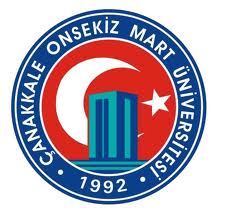 TCÇANAKKALE ONSEKİZ MART ÜNİVERSİTESİEĞİTİM FAKÜLTESİGÜZEL SANATLAR EĞİTİMİ BÖLÜMÜ2019-2020 ÖĞRETİM YILI ÖZEL YETENEK SINAVIBAŞVURU FORMUDAL TERCİHLERİ  : Resim-İş Eğitimi Anabilim Dalı    (      )Müzik Eğitimi Anabilim Dalı       (      )Eğitim Fakültesi Güzel Sanatlar Eğitimi Bölümü Özel Yetenek Yönergesini okudum. Bütün koşulları kabul ediyorum. Bilgilerimin doğruluğunu onaylıyorum. Hatalı ve eksik bilgiler neticesinde  kayıt ve  sınav ilgili hak talep etmeyeceğimi beyan ediyorum. 											..…./..…./2019EK  2ADAY SINAV GİRİŞ BELGESİTCÇANAKKALE ONSEKİZ MART ÜNİVERSİTESİEĞİTİM FAKÜLTESİGÜZEL SANATLAR EĞİTİMİ BÖLÜMÜ2019-2020 ÖĞRETİM YILI ÖZEL YETENEK SINAVIDal  TercihiMÜZİKSEL YAZMA, OKUMA, EZGİ TEKRARLAMA SINAVI DEĞERLENDİRME TABLOSUMÜZİKSEL YAZMA, OKUMA, EZGİ TEKRARLAMA SINAVI DEĞERLENDİRME TABLOSUMÜZİKSEL YAZMA, OKUMA, EZGİ TEKRARLAMA SINAVI DEĞERLENDİRME TABLOSUMÜZİKSEL YAZMA, OKUMA, EZGİ TEKRARLAMA SINAVI DEĞERLENDİRME TABLOSUMÜZİKSEL YAZMA, OKUMA, EZGİ TEKRARLAMA SINAVI DEĞERLENDİRME TABLOSUMüziksel Yazma (Dikte)Müziksel Okuma(Deşifre-Solfej)Ezgi TekrarıEzgi TekrarıToplam8 x 6= 48 Puan4 x 5= 204 x 4= 164 x 4= 16100MÜZİKSEL SÖYLEME SINAVI DEĞERLENDİRME TABLOSUMÜZİKSEL SÖYLEME SINAVI DEĞERLENDİRME TABLOSUMÜZİKSEL SÖYLEME SINAVI DEĞERLENDİRME TABLOSUMÜZİKSEL SÖYLEME SINAVI DEĞERLENDİRME TABLOSUMÜZİKSEL SÖYLEME SINAVI DEĞERLENDİRME TABLOSUBOYUTLARSesin Niteliği ve KapasitesiTeknikMüzikalToplamPuan403030100MÜZİKSEL ÇALMA SINAVI DEĞERLENDİRME TABLOSUMÜZİKSEL ÇALMA SINAVI DEĞERLENDİRME TABLOSUMÜZİKSEL ÇALMA SINAVI DEĞERLENDİRME TABLOSUMÜZİKSEL ÇALMA SINAVI DEĞERLENDİRME TABLOSUBOYUTLARTeknikMüzikalToplamPuan6040100ÖZEL YETENEK SINAVI PUANI DEĞERLENDİRMESİ (ÖYSP)ÖZEL YETENEK SINAVI PUANI DEĞERLENDİRMESİ (ÖYSP)ÖZEL YETENEK SINAVI PUANI DEĞERLENDİRMESİ (ÖYSP)ÖZEL YETENEK SINAVI PUANI DEĞERLENDİRMESİ (ÖYSP)Müziksel Yazma, Okuma ve Ezgi Tekrarlama AlanıMüziksel Söyleme AlanıMüziksel Çalma AlanıÖzel Yetenek Sınavı Puanı (ÖYSP)% 40% 30% 30% 100ADAY BAŞVURU NO(Fakülte Tarafından Verilecektir)T.C KİMLİK/PASAPORT NOADISOYADID.TARİHİ/YERİCİNSİYETEN YÜKSEK YGS PUANIEN YÜKSEK AOBPMEZUN OLUNAN/OLUNACAK LİSE OKUL ALAN KODU2018-ÖSYS YERLEŞTİRME DURUMUDaha Önce Yerleşmiş (   )  Yerleşmemiş  (    )MEZUN OLUNAN/OLUNACAK LİSE ADIMEZUN OLUNAN/OLUNACAK LİSE BÖLÜM/TÜR/DALEV TELEFON NOCEP TELEFON NOADRESE-POSTABANKA DEKONT NUMARASI/TARİHADAY NOT.C. NOADI SOYADICİNSİYETİResim-İş Eğitimi Anabilim DalıMüzik Eğitimi Anabilim Dalı